[Comment: please adhere to the line spacing and paragraph alignment below.]Thesis Title [Comment: as submitted on your degree list application] *If your title has changed you must put in the change via webSISbyStudent’s Preferred NamePrevious degree abbreviation [Comment: e.g., B.Eng]XX University, 20xxSubmitted to the Department of Architecture in Partial Fulfillment of the Requirementsfor the Degree ofMASTER OF SCIENCE IN ARCHITECTURE STUDIES [Comment: Change to your degree name]at theMassachusetts Institute of TechnologyMay 2024 [Comment: month and year of your graduation]© 2024 Your Name. All rights reserved.
The author hereby grants to MIT a nonexclusive, worldwide, irrevocable, royalty-free license to exercise any and all rights under copyright, including to reproduce, preserve, distribute and publicly display copies of the thesis, or release the thesis under an open-access license. Authored by: 	Student’s Preferred Name
		Department of Architecture
		April 29, 2024 [Comment: Use dept. submission date]Certified by: 	Thesis advisor name [Comment: See Catalog list for proper names & titles]
		Thesis advisor title Accepted by: 	Leslie K. Norford
		Chair, Department Committee on Graduate Students
		Professor of Building TechnologyThesis Committee[Comment: See Catalog list for proper names, titles  and degree abbreviations. This is the ONLY page where degree abbreviations are used.]Firstname Lastname, Degree abbreviation [Comment: e.g., SMArchS]Titleand readersFirstname Lastname, Degree abbreviationTitleFirstname Lastname, Degree abbreviationTitle[Comment: Abstract should be one page]Thesis Title [Comment: as submitted on your degree list application]byStudent’s Preferred NameSubmitted to the Department of Architecture onApril 29, 2024 [Comment: dept. submission date]in Partial Fulfillment of the Requirements for the Degree ofMaster of Science in Building Technology [Comment: insert your degree]ABSTRACTIn pursuit of an architecture of the everyday, our neoliberal reality indicates incessant change is afoot. Structures operating within existing sites support shared capital and space, informing programs and evolving memorials. The average lifespan of modern construction lends itself to greater and greater elemental states of build/budge technology. If buildings must die, the existence of digital data centers change the way we render with a plan for obsolescence.Our daily life is supported by materials that eventually pile up out of site. The choreography of trash renders a platform to reclaim trash as ephemera going from the inconvenient to the sought-after materials of cultural statement. Technological advancement destroys the relationship between buildings and people and people seeing their living space as art. Indigenous populations have been duped out of inherently reusable natural material resources that were both durable and organically beautiful. Mass tourism is partially responsible and interventions have come late.Climate change intensifies the need to identify durable, renewable materials to assist coastal cities and farms prepare for dramatically shifting forces of nature. Subtle sensibilities to post-modern definitions of beauty in construction must give way to a new definition of beauty in the built environment. The order of operations with materials serving aesthetics must die in order to save the planet. This thesis predicts that the human eye has limitless capability to adjust to more simple, imperfect forms of physical beauty.Thesis Advisor: John JonesTitle: Professor of Design and Computation [Comment: See Catalog list for proper names & titles]Acknowledgements[Comment: While optional, an acknowledgement page may be included and is the appropriate place to include information such as external supervisor (such as an industrial advisor) or a list of the full thesis committee and thesis readers. Please note that your thesis will be publicly available online at DSpace@MIT, which is regularly crawled and indexed by Google and other search-engine providers.]Lorem ipsum dolor sit amet, consectetur adipiscing elit. Fusce eget aliquam sem, ut maximus tortor. Nulla facilisi. Vestibulum non feugiat neque. Duis porta vel felis sed fermentum. Suspendisse potenti. Nulla sed fermentum libero. Mauris quis justo auctor, ullamcorper ligula vitae, feugiat quam. Vivamus vel libero vitae mauris pharetra elementum. Aliquam erat volutpat. Cras nec dapibus metus. Integer suscipit, lorem nec efficitur tristique, velit ante rutrum lacus, vitae faucibus mauris ex a dui. Duis ac ligula non lectus placerat tempus.Sed hendrerit eros quis diam aliquam faucibus. Nulla pharetra elit ac pharetra lacinia. Nulla efficitur mi vel risus sollicitudin, vel malesuada libero fringilla. Aliquam in nulla quis mi luctus vestibulum vel eu purus. Suspendisse potenti. Donec tincidunt est at tortor volutpat fringilla. Vivamus consectetur scelerisque orci id condimentum. Donec ac tempor turpis. Nulla vitae odio a tellus vulputate fermentum. Integer sit amet dui nec nisi venenatis feugiat.Aenean dignissim vitae ex sed scelerisque. Nullam vel lectus ac libero tincidunt tincidunt. Pellentesque ac lectus at nisl sodales egestas sed at ligula. Sed auctor lobortis convallis. In hac habitasse platea dictumst. Nullam viverra, nisl ut tempor gravida, nisi mi dapibus magna, et malesuada nulla felis vel orci. Maecenas nec odio eu sapien posuere gravida. Vestibulum ante ipsum primis in faucibus orci luctus et ultrices posuere cubilia curae; Proin eu arcu id velit auctor tempus at ac nisl. Morbi viverra nulla at velit ullamcorper, eu interdum justo pellentesque.Table of Contents [Comment: Refer to Microsoft Table of Content Tool, or InDesign Table of Content Tool. Please make sure page numbers link to the correct page in the document.] List of Figures											61.	Introduction										82. 	Methodology										92.1 Lorem ipsum									11
2.2 Sed do eiusmod									12
2.3 Ut enim ad										133.	Case Studies										233.1 Lorem ipsum									23
3.2 Sed do eiusmod									24
3.3 Ut enim ad										254. 	Discussions										314.1 Lorem ipsum									31
4.2 Sed do eiusmod									33
4.3 Ut enim ad										375. 	Conclusions										485.1 Lorem ipsum									48
5.2 Sed do eiusmod									606. 	Bibliography 										657.	Appendices										66List of FiguresFigure 1.1: Lorem ipsum dolor sit amet, consectetur adipscing elit …………………………………………………8Figure 1.2: Fusce eget aliquam sem, ut maximus tortor .....................................................................8Figure 2.1: Vestibulum non feugiat neque ..........................................................................................9Figure 2.2: Duis porta vel fels sed fermentum ....................................................................................19Figure 2.3: Nulla sed fermentum lbero ...............................................................................................20Figure 3.1: Mauris quis justo auctor, ullamcorper ligula vitae, feugiat quam .............................. ......22Figure 3.2: Vivamus vel libero vitae mauris pharetra elementum .............................................. .......23Figure 3.3: Teln ante rutrum lacus  ............................................................................................ ........25Figure 3.4: Mauris quis justo auctor .......................................................................................... ........27Figure 3.5: Aliquam erat volutpat ............................................................................................ .........29Figure 4.1: Cras nec dapibus metus ...................................................................................... ............30Figure 4.2: Integer suscipit, lorem nec efficitur tristique ....................................................... ..........32Figure 4.3: lorem nec efficitur tristique ............................................................................................33Figure 4.4: Vestibulum non feugiat neque .......................................................................................34Figure 5.1: Integer suscipit, nec efficitur tristque ............................................................................35Figure 5.2: Mauris quis justo auctor ................................................................................................35Figure 5.3: Aliquam erat volutpat ....................................................................................................39[Comment: Optionally, insert this page with the sentence below if you have created the majority of your images. For images that are not yours, give full caption and credit the author. Make sure you have permission to use image — see Fair Use policy.]All images created by author unless otherwise noted.1. Introduction [Comment: Duplicate this page format for each thesis chapter of main body.]Nullam vel lectus ac libero tincidunt tincidunt. Pellentesque ac lectus at nisl sodales egestas sed at ligula. Sed auctor lobortis convallis. In hac habitasse platea dictumst. Nullam viverra, nisl ut tempor gravida, nisi mi dapibus magna, et malesuada nulla felis vel orci. Maecenas nec odio eu sapien posuere gravida. Vestibulum ante ipsum primis in faucibus orci luctus et ultrices posuere cubilia curae; Proin eu arcuat ac nisl. Morbi viverra nulla at velit ullamcorper, eu interdum justo pellentesque ltrices posuere cubilia curae; Proin eu arcu id velit auctor temp.Lorem ipsum dolor sit amet, consectetur adipiscing elit. Fusce eget aliquam sem, ut maximus tortor. Nulla facilisi. Vestibulum non feugiat neque. Duis porta vel felis sed fermentum. Suspendisse potenti. Nulla sed fermentum libero. Mauris quis justo auctor, ullamcorper ligula vitae, feugiat quam. Vivamus vel libero vitae mauris pharetra elementum. Aliquam erat volutpat. Cras nec dapibus metus. Integer suscipit, lorem nec efficitur tristique, velit ante rutrum lacus, vitae faucibus mauris ex a dui. Duis ac ligula non lectus placerat tempus.Sed hendrerit eros quis diam aliquam faucibus. Nulla pharetra elit ac pharetra lacinia. Nulla efficitur mi vel risus sollicitudin, vel malesuada libero fringilla. Aliquam in nulla quis mi luctus vestibulum vel eu purus. Suspendisse potenti. Donec tincidunt est at tortor volutpat fringilla. Vivamus consectetur scelerisque orci id condimentum. Donec ac tempor turpis. Nulla vitae odio a tellus vulputate fermentum. Integer sit amet dui nec nisi venenatis feugiat.2. Methodology [Comment: Duplicate this page format for each thesis chapter of main body.]	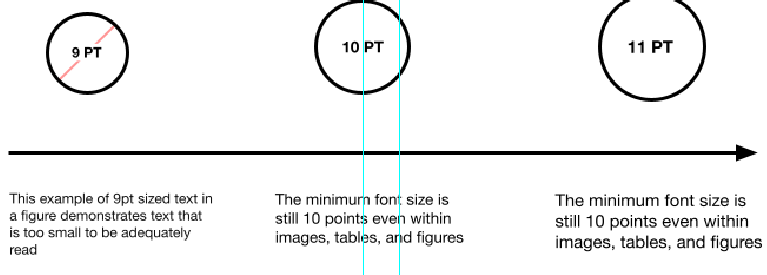 Figure 2.1. Placeholder Image: [Comment: For accessibility reason, image captions, endnotes, footnotes, sidenotes, table text, page numbers, and text inside images cannot be smaller than 10-pt. Add an alt tag for all images.]Nullam vel lectus ac libero tincidunt tincidunt. Pellentesque ac lectus at nisl sodales egestas sed at ligula. Sed auctor lobortis convallis. In hac habitasse platea dictumst. Nullam viverra, nisl ut tempor gravida, nisi mi dapibus magna, et malesuada nulla felis vel orci. Maecenas nec odio eu sapien posuere gravida. Vestibulum ante ipsum primis in faucibus orci luctus et ultrices posuere cubilia curae; Proin eu arcuat ac nisl. Morbi viverra nulla at velit ullamcorper, eu interdum justo pellentesque ltrices posuere cubilia curae; Proin eu arcu id velit auctor temp.Lorem ipsum dolor sit amet, consectetur adipiscing elit. Fusce eget aliquam sem, ut maximus tortor. Nulla facilisi. Vestibulum non feugiat neque. Duis porta vel felis sed fermentum. Suspendisse potenti. Nulla sed fermentum libero. Mauris quis justo auctor, ullamcorper ligula vitae, feugiat quam. Vivamus vel libero vitae mauris pharetra elementum. Aliquam erat volutpat. Cras nec dapibus metus. Integer suscipit, lorem nec efficitur tristique, velit ante rutrum lacus, vitae faucibus mauris ex a dui. Duis ac ligula non lectus placerat tempus.Sed hendrerit eros quis diam aliquam faucibus. Nulla pharetra elit ac pharetra lacinia. Nulla efficitur mi vel risus sollicitudin, vel malesuada libero fringilla. Aliquam in nulla quis mi luctus vestibulum vel eu purus. Suspendisse potenti. Donec tincidunt est at tortor volutpat fringilla. Vivamus consectetur scelerisque orci id condimentum. Donec ac tempor turpis. Nulla vitae odio a tellus vulputate fermentum. Integer sit amet dui nec nisi venenatis feugiat. Morbi viverra nulla at velit ullamcorper, eu interdum justo pellentesque.Aenean dignissim vitae ex sed scelerisque. Nullam vel lectus ac libero tincidunt tincidunt. Pellentesque ac lectus at nisl sodales egestas sed at ligula. Sed auctor lobortis convallis. In hac habitasse platea.6. BibliographyDelgado, A., & Nguyen, T. (2023). “Neoliberal Realities and the Architecture of Everyday Life.” Journal of Contemporary Urban Design, 10(2), 45-59. https://doi.org/10.1080/19373260.2023.12345678Fernandez, M., & Patel, R. (2019). “Evolving Memorials: Structures in Flux Within Existing Sites.” Journal of Architectural Evolution, 12(4), 201-215. https://doi.org/10.1016/j.jae.2019.98765432Gomez, L., & Smith, J. (2020). “The Role of Digital Data Centers in Shaping Architectural Rendering Practices.” Journal of Digital Architectural Studies, 25(3), 80-94. https://doi.org/10.1002/jdas.2020.250308Hernandez, C., & Lee, H. (2018). “Reclaiming Trash: The Choreography of Waste as Cultural Expression.” Journal of Environmental Aesthetics, 18(2), 150-165. https://doi.org/10.1007/jea.2018.180208Kim, E., & Martinez, P. (2021). “Indigenous Material Resources and Mass Tourism: Assessing Environmental Impacts.” Journal of Sustainable Tourism, 35(4), 125-140. https://doi.org/10.1080/12345678.2021.23456789Lopez, A., & Wang, Y. (2019). “Preparing Coastal Cities for Climate Change: Utilizing Renewable Materials for Resilient Architecture.” Journal of Coastal Engineering, 22(1), 75-88. https://doi.org/10.1016/j.jce.2019.87654321Nguyen, H., & Patel, S. (2022). “Redefining Aesthetics in the Face of Climate Crisis: Imperfect Forms and Physical Beauty.” Journal of Ecological Aesthetics, 28(2), 110-125. https://doi.org/10.1002/jea.2022.280214Ramirez, M., & Chen, L. (2020). “Machine Learning in Architectural Design: Towards a Sustainable Future.” Journal of Computational Design, 15(1), 30-42. https://doi.org/10.1007/jocd.2020.150103Singh, R., & Tran, N. (2017). “Ecological Material Prioritization in Architectural Design: Beyond Conventional Environmental Criteria.” Journal of Sustainable Design, 20(3), 112-126. https://doi.org/10.1080/12345678.2017.87654321Yang, C., & Zhang, L. (2021). “Elegance in Architectural Rendering: Towards a Future of Sustainable Design.” Journal of Architectural Visualization, 17(4), 180-195. https://doi.org/10.1002/jav.2021.170418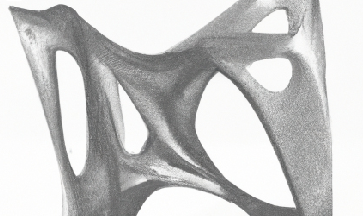 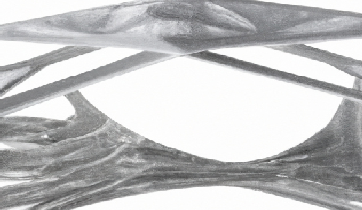 Figure 1.1. Placeholder Image: [Comment: For accessibility, image captions, endnotes, footnotes, sidenotes, table text, page numbers, and text inside images cannot be smaller than 10-pt. Add an alt tag to all images.] Figure 1.2. Placeholder Image: Lorem ipsum dolor sit amet, consectetur adipiscing elit. Fusce eget aliquam sem, ut maximus tortor. Nulla facilisi. Vestibulum non feugiat neque.  [Add an alt tag to all images.] 